USTVARJANJERIŠEMO SNEŽENEGA MOŽA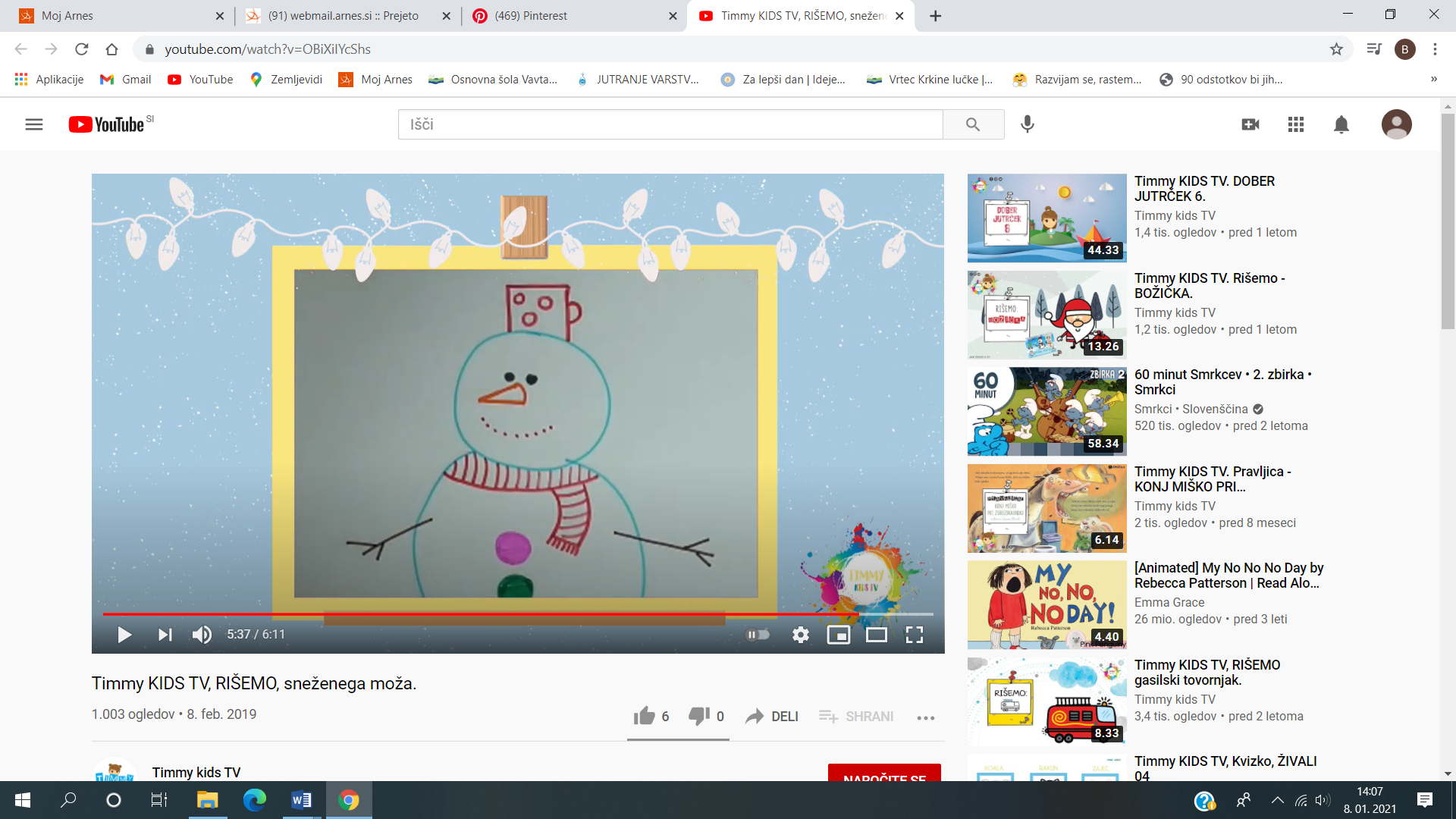 https://www.youtube.com/watch?v=OBiXiIYcShsSNEŽINKE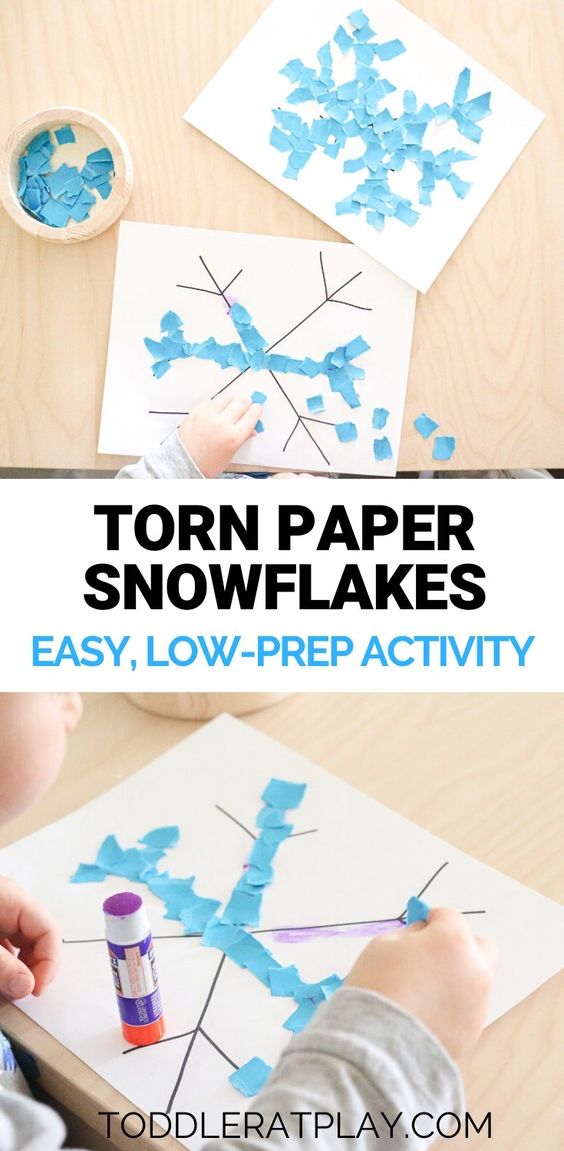 https://www.pinterest.com/pin/2744449763680436/ KAPA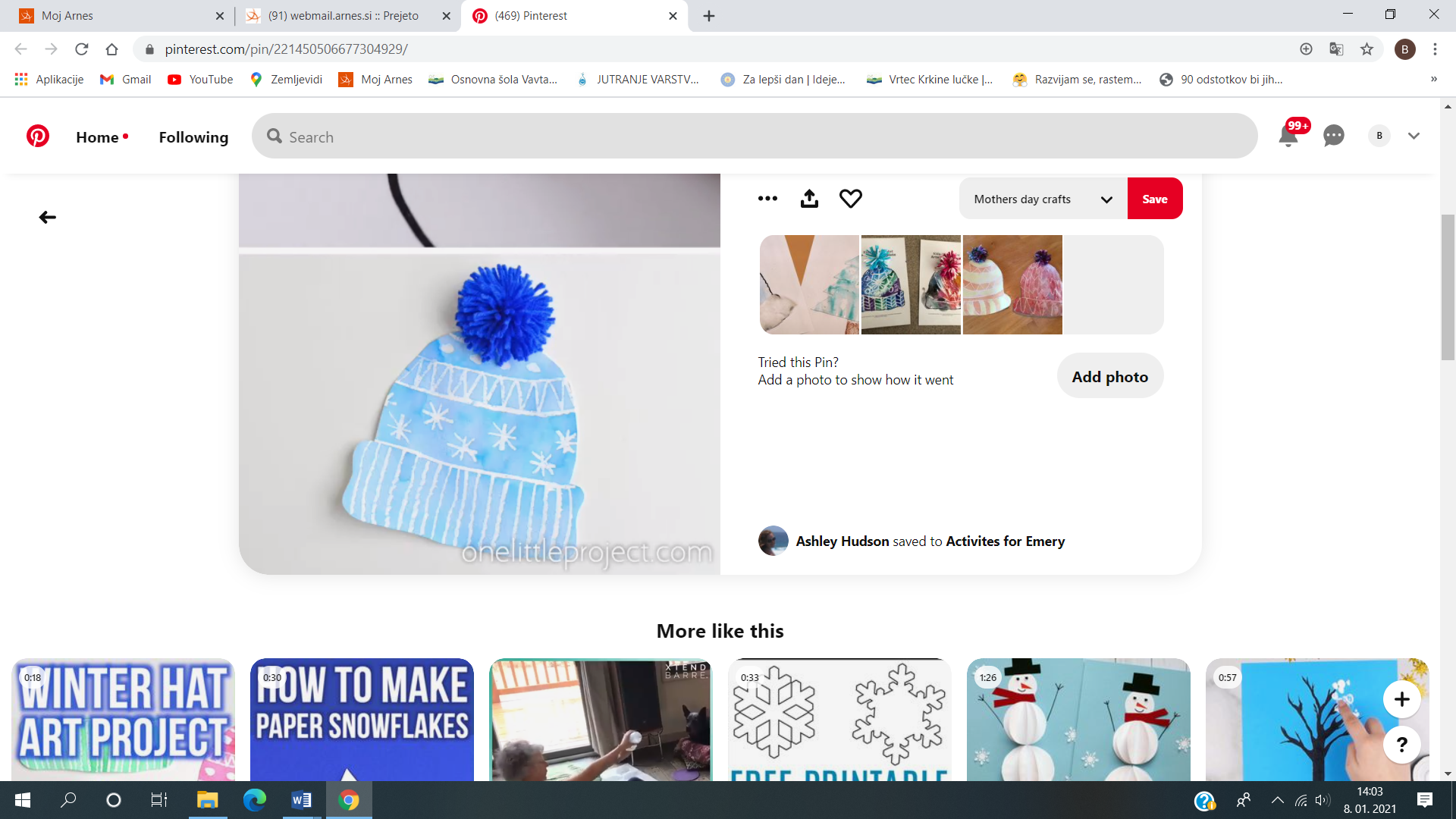 https://www.pinterest.com/pin/221450506677304929/ NEKAJ IDEJ ZA IZDELAVO SNEŽAKA, KI SE NE STOPI…IZ TULCEV TOALETNEGA PAPIRJA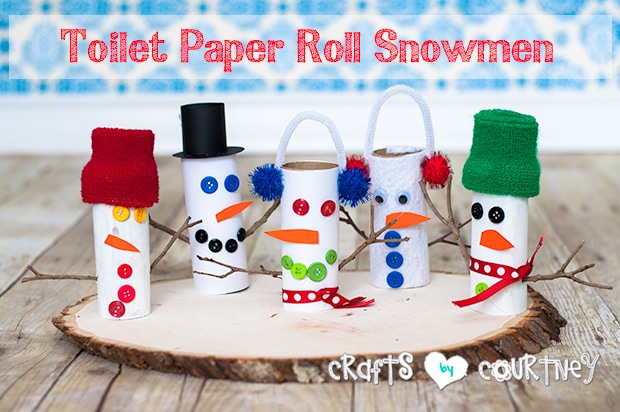 https://www.craftsbycourtney.com/how-to-crafts/toilet-paper-roll-snowmen/IZ PAPIRJA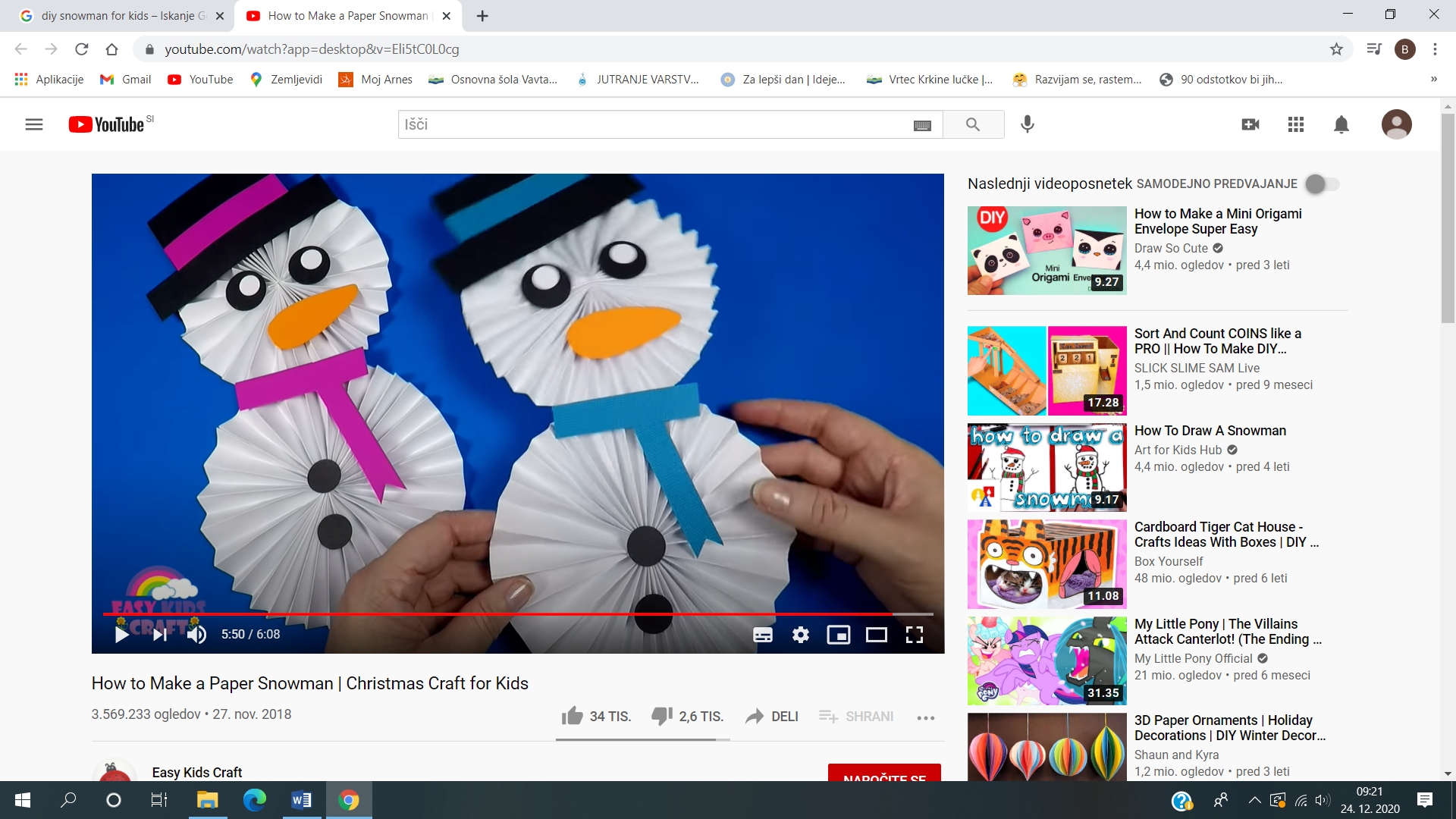 https://www.youtube.com/watch?app=desktop&v=Eli5tC0L0cg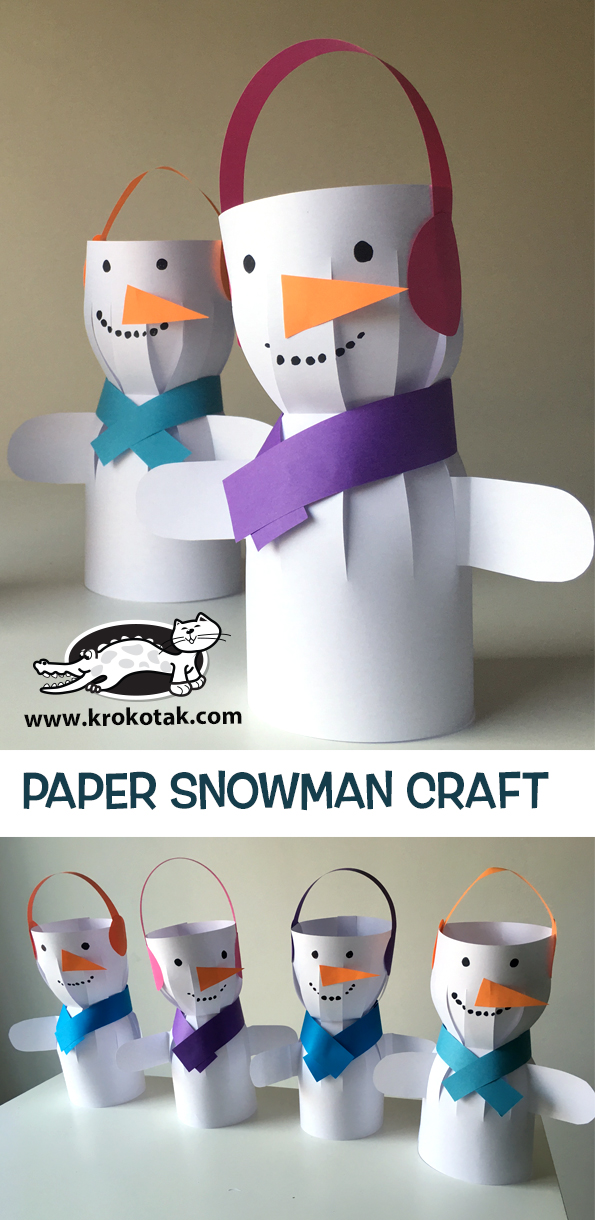 http://krokotak.com/2018/11/paper-snowmancraft/IZ PAPIRNATIH KROŽNIKOV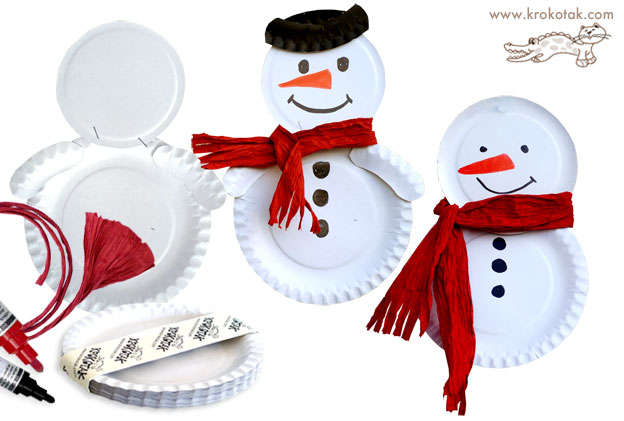 IZ LESENIH ŠČIPALK ZA PERILO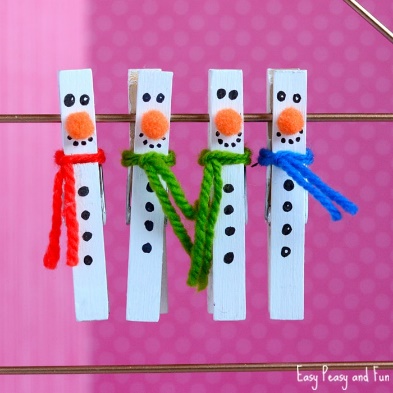 https://www.easypeasyandfun.com/clothespin-snowman-craft/IZ ODPADNE PLASTIČNE EMBALAŽE TEKOČEGA JOGURTA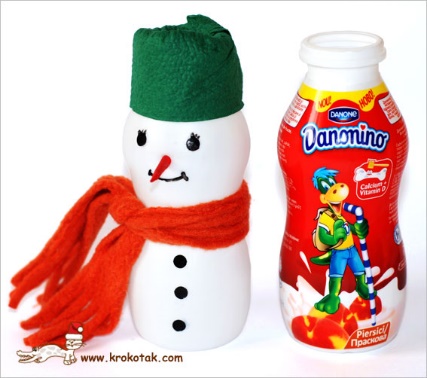 http://krokotak.com/2012/11/danonino-snowman/IZ STARE BELE NOGAVICE (NAPOLNJEN Z RIŽEM)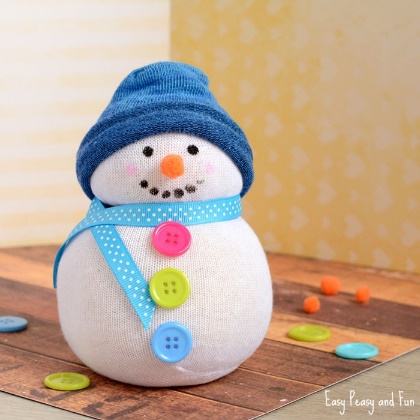 SLIKOVNA NAVODILA: https://www.easypeasyandfun.com/no-sew-sock-snowman-craft/VIDEO NAVODILA: https://www.youtube.com/watch?v=rvmHWx3hqHMUSTVARJANJE V KUHINJI: RECEPTI ZA SLADKE SNEŽAKE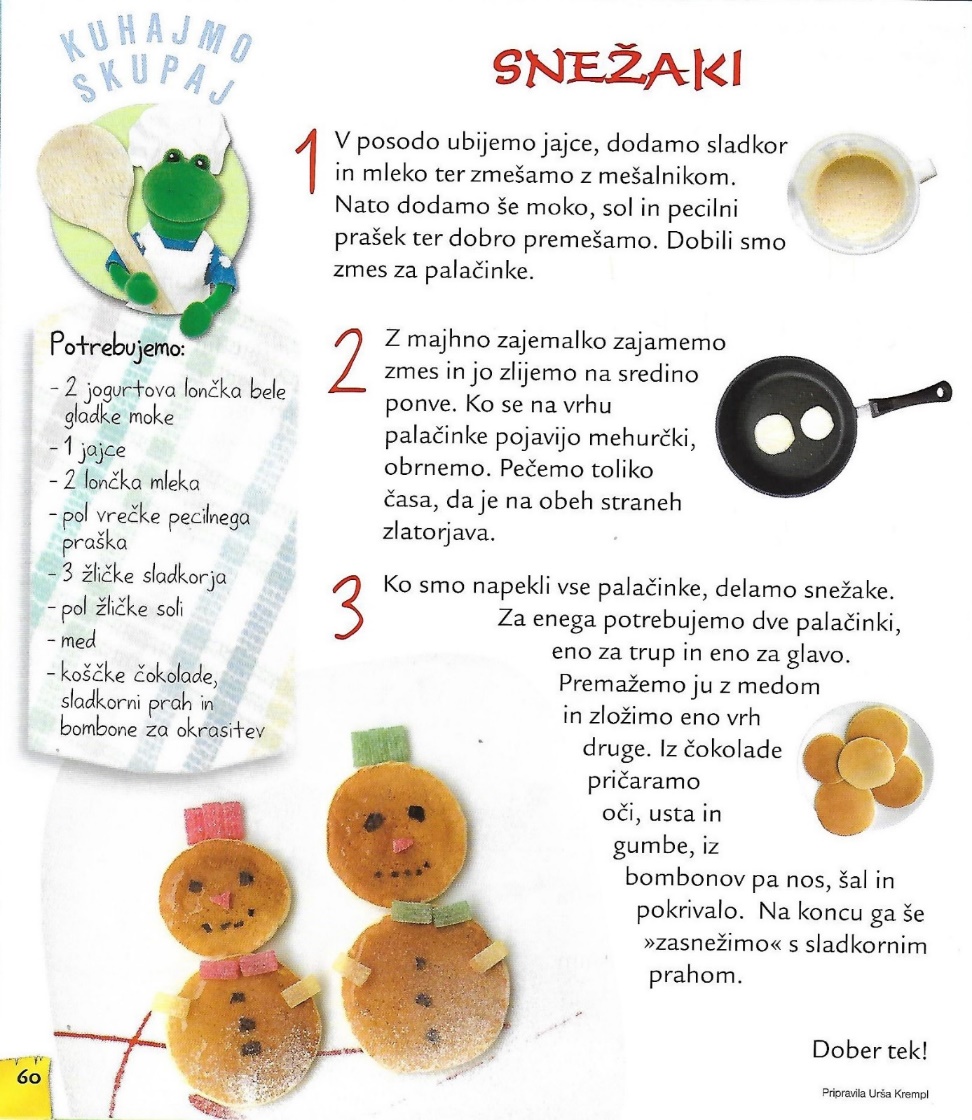 Vir: revija Zmajček, letnik 22, številka 6, februar 2016 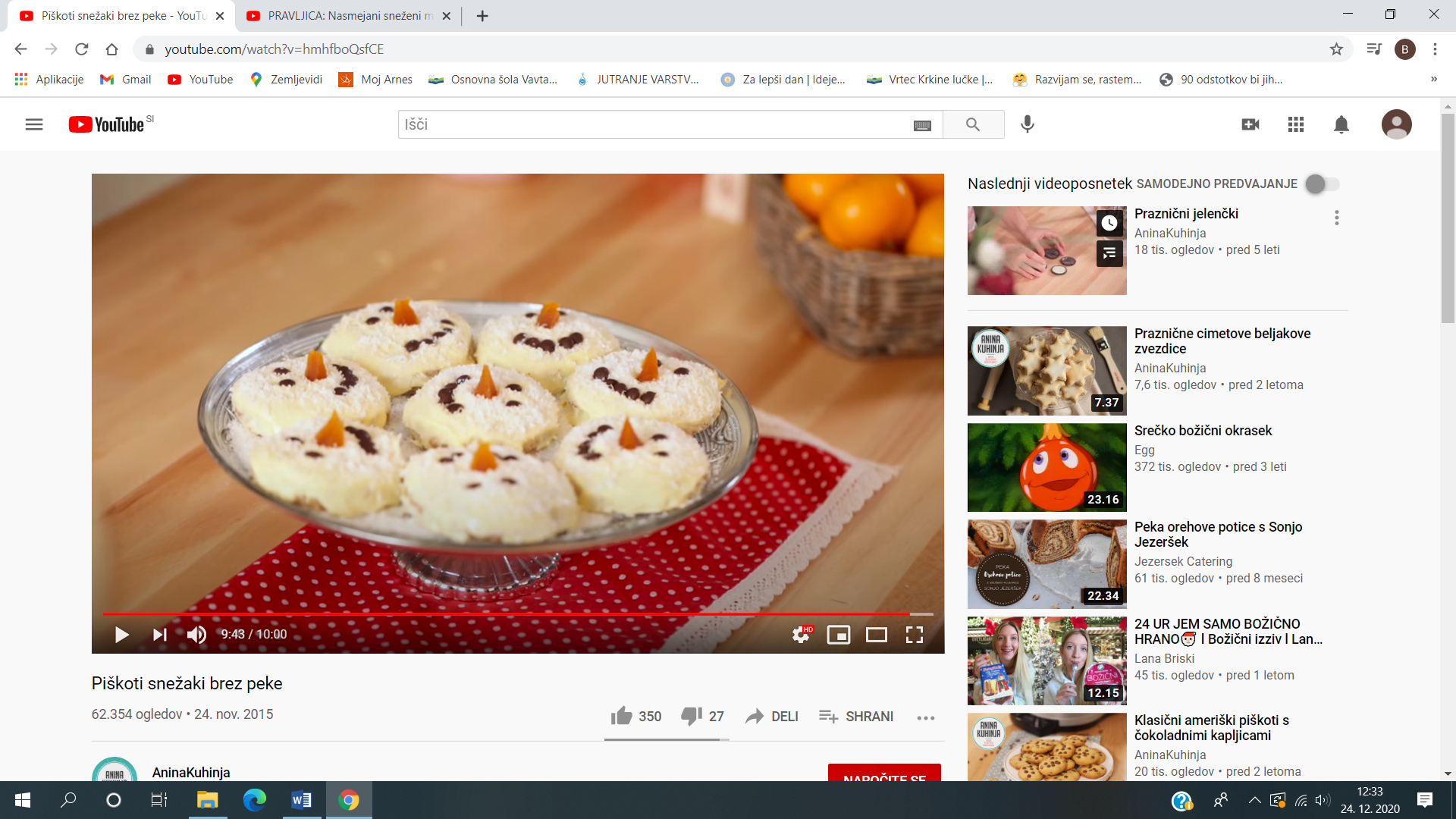 https://www.youtube.com/watch?v=hmhfboQsfCE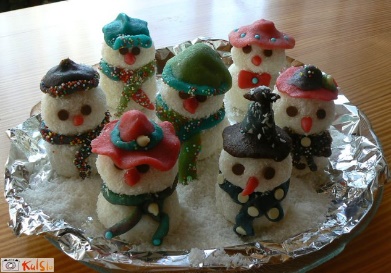 https://www.kulinarika.net/recepti/sladice/snezko-snezak/14580/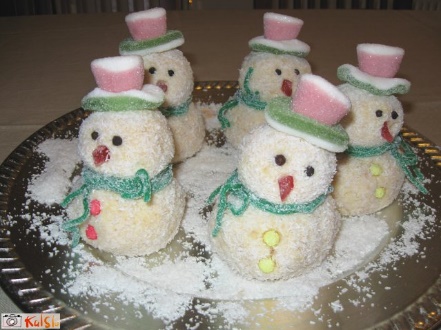 https://www.kulinarika.net/recepti/sladice/snezaki/1466Knjiga NASMEJANI SNEŽENI MOŽ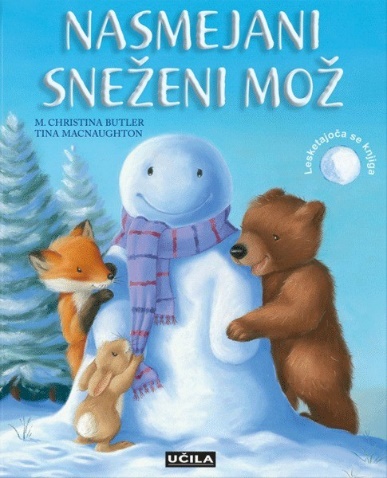 Na spodnji povezavi lahko prisluhneš zgodbi in si ogledaš ilustracije iz knjige Nasmejani sneženi mož.https://www.youtube.com/watch?v=uvhR36My6tAZIMSKI KVIZKOTukaj najdete povezavo do zimskega kviza za najmlajše, ki so ga pripravili pri Timmy KIDS TV. Če vam je všeč, si lahko pogledate še ostale, ki se vam prikažejo ob ogledu prvega...https://www.youtube.com/watch?v=IP90qNVoMxgZIMSKE UGANKEPolnega mama na mizo postavi, prazen se znajde snežaku na glavi. (LONEC)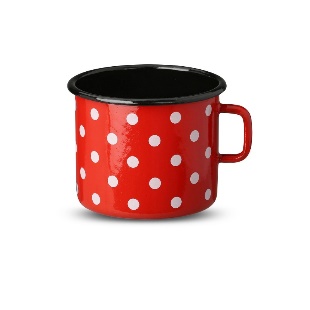 Včasih moker, včasih suh,včasih rahel kakor puh,včasih trdi in zledenel, sprva vedno čisto bel.  (SNEG)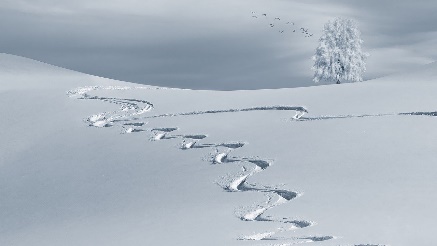 Klopco leseno vlečem po sneguin jo zajaham in zdrsnem po bregu. (SANKE)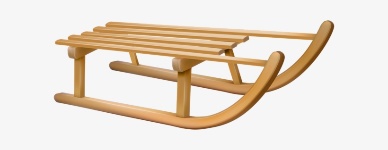 Mož brez obleke,le klobuk ima,pa se ne trese, saj je iz snega. (SNEŽENI MOŽ)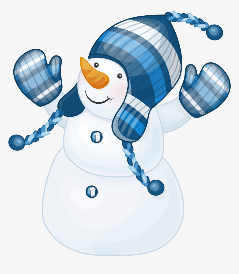 Siplje teta moko belo.Ej, kako bo zdaj veselo! (ZIMA)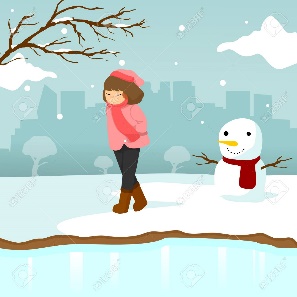 Brez števila belih muhtke preprogo kakor puh. (SNEŽINKE)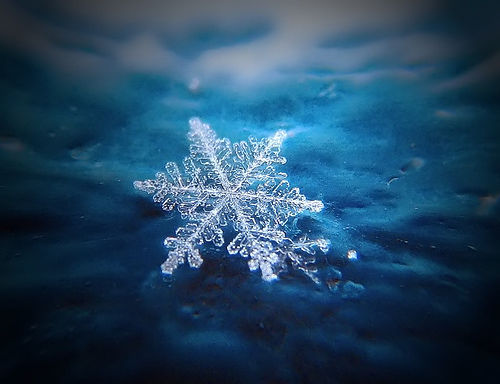 Skakalnica sredi obrazaje čisto rdeča od mraza.  (NOS)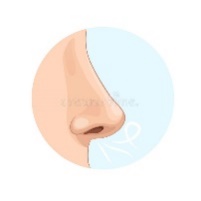 Ko čudežna snovpostane pokrovjezer in rek,ni treba mostov, da hodimo z brega na breg.(LED)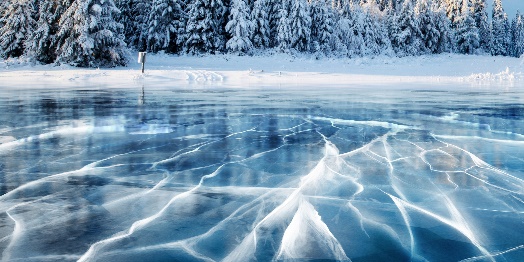 So usnjene, so volnene,so sešite, so spletene,za odrasle, za otroke,vsem ogrele bodo roke. (ROKAVICE)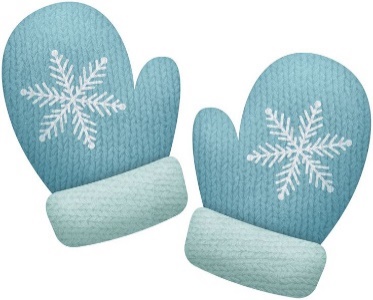 ZAPLEŠI IN ZAPOJMojca Robič: DALAMO SNEŽAKAhttps://www.youtube.com/watch?v=ytWH_fczhWoAlenka Kolman: SNEŽENI MOŽhttps://www.youtube.com/watch?v=5fRztLQRhcwRISANKE O SNEŽENIH MOŽEHpo knjigi Raymonda Briggsa z naslovom SNEŽENI MOŽhttps://4d.rtvslo.si/arhiv/tuje-risanke/174740946Bobi in Pika: Sneženi možhttps://www.youtube.com/watch?v=WaHkw2ruwlMH. C Andersen: SNEŽENI MOŽ https://www.youtube.com/watch?v=BAsLA-3zFq4ZVOČNE PRAVLJICE O SNEŽAKIHZAKAJ IMAJO SNEŽAKI ČRNE GUMBEhttps://4d.rtvslo.si/arhiv/lahko-noc-otroci/174739765SNEŽAKOV ROJSTNI DANhttps://4d.rtvslo.si/arhiv/lahko-noc-otroci/174671593UTRUJENI SNEŽAKhttps://otroski.rtvslo.si/lahko-noc-otroci/avacc/media/play/id/174588047/section/oddajeZALJUBLJENA SNEŽAKAhttps://www.lahkonocnice.si/pravljice/zaljubljena-snezakaO SNEŽAKU, KI JE ZAKURIL KREShttps://www.youtube.com/watch?v=tls4uzVbUEEGLASBENA PRAVLJICA: ŽIVALI PRI BABICI ZIMI 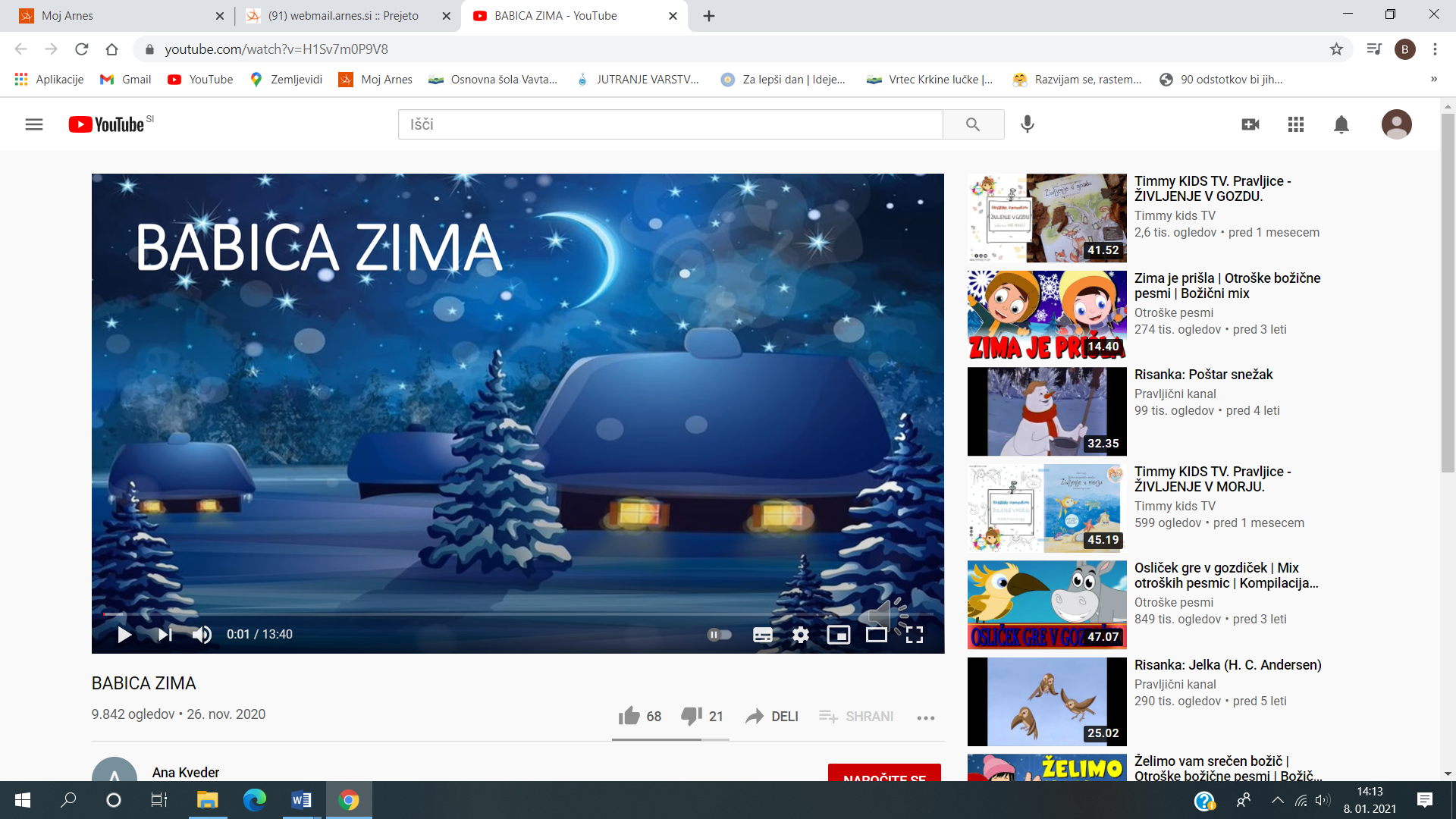 https://www.youtube.com/watch?v=H1Sv7m0P9V8 